ТРЕБОВАНИЯ К УРОВНЮ ПОДГОТОВКИ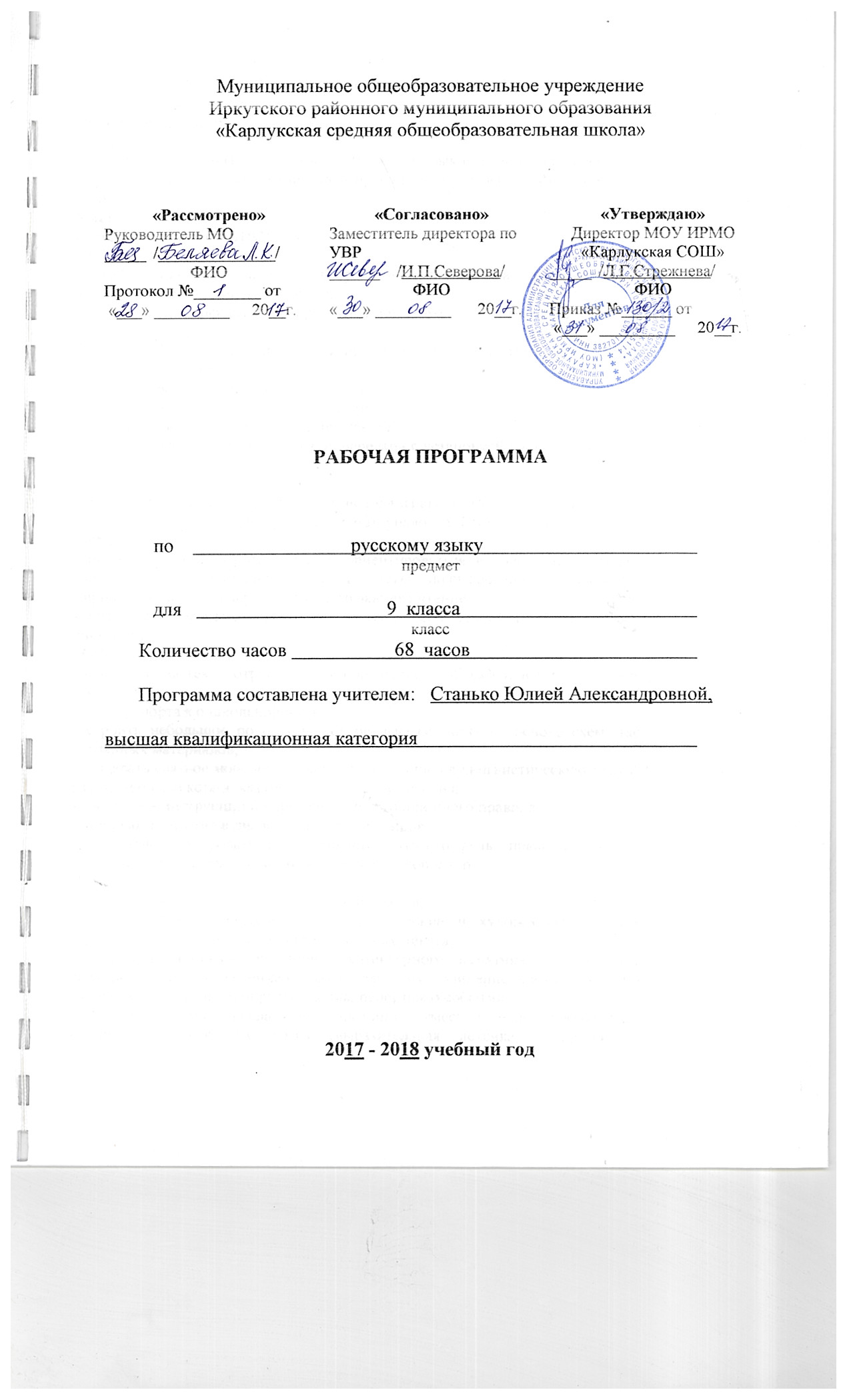 Учащиеся должны: Знать/понимать  определения основных изученных в 9 классе языковых явлений, речеведческих понятий, орфографических и пунктуационных правил, обосновывать свои ответы, приводя нужные примеры.Уметь:РЕЧЕВАЯ ДЕЯТЕЛЬНОСТЬ:АУДИРОВАНИЕ:- дифференцировать главную и второстепенную информацию, известную и неизвестную информацию прослушанного текста;- фиксировать информацию прослушанного текста в виде тезисного плана, полного и сжатого пересказа;- определять принадлежность аудируемого текста к типу речи и функциональной разновидности языка;- рецензировать устный ответ учащегося;- задавать вопросы по прослушанному тексту-отвечать на вопросы по содержанию текста;- слушать информацию теле- и радиопередачи с установкой на определение темы и основной мысли сообщения.ЧТЕНИЕ:- прогнозировать содержание текста, исходя из анализа названия, содержания эпиграфа и на основе знакомства с	иллюстративным материалом текста – схемами, таблицами на основе текста; - использую просмотровое чтение, ориентироваться в содержании статьи по ключевым словам, а в содержании книги, журнала, газеты – по оглавлению и заголовкам статей;- при необходимости переходить на изучающее чтение;- читать и пересказывать небольшие по объему тексты о выдающихся отечественных лингвистах.ГОВОРЕНИЕ:- пересказывая текст, отражать свое понимание проблематики и позиции автора исходного текста;- вести репортаж о школьной жизни;- строить небольшое по объему устное высказывание на основе схем, таблиц и других наглядных материалов;- создавать связное монологическое высказывание на лингвистическую тему в форме текста-рассуждения, текста-доказательства, текста-описания;- составлять инструкции по применению того или иного правила;- принимать участие в диалогах различных видов;- адекватно реагировать на обращенную устную речь, правильно вступать в речевое общение, поддерживать или заканчивать разговор и т. п.ПИСЬМО:- пересказывать фрагмент прослушанного текста;- пересказывать прочитанные публицистические и художественные тексты, сохраняя структуру и языковые особенности исходного текста;- создавать сочинение-описание архитектурного памятника, сочинение-сравнительную характеристику, рассуждение на свободную тему, сочинение повествовательного характера с элементами описания или рассуждения, репортаж о событии;- писать заметки, рекламные аннотации, уместно использовать характерные для публицистики средства языка (выразительная лексика, экспрессивный синтаксис, расчлененные предложения – парцелляции, риторические вопросы и восклицания, вопросно-ответная форма изложения, ряды однородных членов, многосоюзие и т.д.)- составлять деловые бумаги: заявление, доверенность, расписку, автобиографию.ТЕКСТ:- находить в журналах, газетах проблемные статьи, репортажи, портретные очерки, определять их тему, основную мысль, заголовок;- распознавать характерные для художественных и публицистических текстов языковые и речевые средства воздействия на читателя;ФОНЕТИКА И ОРФОЭПИЯ:- проводить фонетический и орфоэпический разбор слов;- правильно произносить употребительные слова с учетом вариантов произношения;- оценивать собственную и чужую речь с точки зрения соблюдения орфоэпических норм;МОРФЕМИКА И СЛОВООБРАЗОВАНИЕ:- разъяснять значение слова, его написание и грамматические признаки, опираясь на словообразовательный анализ и  типичные морфемные модели слов;- разбирать слова, иллюстрирующие разные способы словообразования;- пользоваться разными видами морфемных и словообразовательных словарей.ЛЕКСИКОЛОГИЯ И  ФРАЗЕОЛОГИЯ:- разъяснять значение слов общественно-политической тематики, правильно их определять;- пользоваться разными видами толковых словарей («Словарь иностранных слов», «Словарь лингвистических терминов» и т.п.);- оценивать уместность употребления слов с учетом стиля, типа речи и речевых задач высказывания;-находить в художественном тексте изобразительно-выразительные приемы, основанные на лексических возможностях русского языка.МОРФОЛОГИЯ:- распознавать части речи и их формы;- соблюдать морфологические нормы формообразования и употребления слов, пользоваться словарем грамматических трудностей;- опираться на морфологический разбор слова при проведении орфографического, пунктуационного и синтаксического анализа;ОРФОГРАФИЯ:- применять орфографические правила,- объяснять правописание труднопроверяемых орфограмм, опираясь на значение, морфемное строение и грамматическую характеристику слов.СИНТАКСИС И ПУНКТУАЦИЯ:- опознавать, правильно строить и употреблять словосочетания разных видов;- различать простые предложения разных видов, использовать односоставные предложения в речи с учетом их специфики и стилистических свойств;- правильно и уместно употреблять предложения с вводными конструкциями, однородными и обособленными членами;- правильно строить предложения с обособленными членами;- проводить интонационный анализ простого предложения;- выразительно читать простые предложения изученных конструкций;- проводить интонационный и синтаксический анализ простого предложения при проведении синтаксического и пунктуационного разбора;- использовать различные синтаксические конструкции как средство усиления выразительности речи;- владеть правильным способом действия при применении изученных правил пунктуации, устно объяснять пунктуацию предложений изученных конструкций, использовать на письме специальные графические обозначения, строить пунктуационные схемы простых предложений, самостоятельно подбирать примеры на пунктуационные правила.СОДЕРЖАНИЕ ПРОГРАММЫМеждународное значение русского языка 1чПовторение пройденного в 5-8 классах. 5ч+2чСложное предложение. Культура речи. 1чСоюзные сложные предложения. 3ч+1чСложносочиненные предложения. 6ч+1чСложносочиненные предложения с союзами (соединительными, противительными, разделительными). Запятая между частями сложносочиненного предложения.Умение интонационно правильно произносить сложносочиненные предложения.Сложноподчиненные предложения. 19ч+5чГлавное и придаточное предложения. Союзы и союзные слова как средство связи придаточного с главным. Указательные слова в главном предложении. Место придаточного предложения по отношению к главному. Запятая между главным и придаточным предложениями. Основные виды придаточных предложений.Строение сложноподчиненного предложения. Отнесенность придаточного ко всему главному предложению или к какому - либо его члену. Место придаточного предложения по отношению к главному. Средства связи простых предложений  в составе сложноподчиненного. Разграничение союзов и союзных слов в СПП. Указательные  местоименные слова в главном предложении и их роль в сложноподчиненном предложении.. Знаки препинания в. в сложноподчиненном предложении.Умение правильно произносить сложноподчиненное предложение в зависимости от порядка их частей.Основные виды придаточных предложений: определительные, изъяснительные, обстоятельственные (степени и образа действия, времени, места, причины, цели, условные, уступительные и сравнительные). Умение составлять  сложноподчиненное предложение с придаточными разных видов.Умение заменять сложноподчиненное предложение синонимическими конструкциями – простыми  предложениями., которые осложнены обособленными второстепенными членами (определениями, обстоятельствами ). Умение  строит сложноподчиненное предложение ь по заданным схемам.Бессоюзные сложные предложения.  6ч+2чСвязь частей бессоюзного сложного предложения  посредством интонации (перечисления, противопоставления, пояснения). Знаки препинания в бессоюзном сложном  предложении: запятая, точка с запятой, тире, двоеточие. Синонимия бессоюзного сложного предложения  с союзными конструкциями.Умение произносить с правильной интонацией, части которых выражают различные смысловые отношения.Сложные предложения с различными видами связи. 5ч+2ч1. Разновидности сложных предложений с несколькими видами связи (бессоюзие, сочинение, подчинение). Знаки препинания в них.2. Умение разбирать сложные предложения  с указанием их частей и видов связи между ними.           Систематизация изученного по фонетике, лексике, грамматике и правописанию. Развитие связной речи. 7ч+2чТематический план учебного предмета:Федеральный базисный учебный план для образовательных учреждений Российской Федерации предусматривает обязательное изучение русского (родного) языка в 9 классе – 68 часов, из расчета 2 часа в неделю на протяжении учебного года.  Программой предусмотрено проведение: Календарно- тематическое планированиепо русскому языку 9 класс№ п/пТемаКоличество часов1Международное значение русского языка (1ч)2Повторение изученного в 5-8 классах (5+2)3Сложные предложения (1ч)4Союзные сложные предложения (3+1)5Сложносочиненные предложения (6+1)6Сложноподчиненные предложения (19+5)7Бессоюзные сложные предложения(6+2)8Сложные предложения с различными видами связи(5+2)9Систематизация изученного по фонетике, лексике, грамматике и правописанию, культуре речи (7+2)Итого 68 часовКонтрольные работы6Контрольные диктанты4Развитие речи4Сочинения4Изложения6№урокаТема урокаКол-во часовКонтрольные, практические, лабораторные работыДатаДатаДата№урокаТема урокаКол-во часовКонтрольные, практические, лабораторные работыпланфакткорректорМеждународное значение русского языка (1ч)1Международное значение русского языка1Повторение изученного в 5-8 классах (5+2)2рУстная и письменная речь. Монолог. Диалог. Стили языка. Вводный контроль1Контрольная работа3Простое предложение и его грамматическая основа14Предложения с обособленными членами15Обращения, вводные слова и вставные конструкции16кКонтрольный диктант по разделу «Закрепление изученного в 5-8 классах»1Контрольный диктант7Анализ контрольного диктанта, работа над ошибками18рИзложение с продолжением (повествовательного характера с элементами описания), упр 401Развитие речи ИзложениеСложные предложения (1ч)9Понятие о сложном предложении как единице синтаксиса1Союзные сложные предложения (3+1)10Союзные и бессоюзные сложные предложения111Р/РСочинение в форме дневниковой записи по картине Т.Г.Назаренко «Церковь Вознесения на улице Неждановой в Москве» ( упр. 52)1Развитие речи Сочинение12Разделительные и выделительные знаки препинания между частями сложного предложенияИнтонация сложного предложения113кКонтрольная работа за 1 четверть 1Контрольная работа в формате ОГЭСложносочиненные предложения (6+1)14Понятие о ССП. Смысловые отношения в ССП. 11516Сложносочиненные предложения с соединительными, разделительными и противительными союзами217Разделительные знаки препинания между частями ССП. Синтаксический и пунктуационный разбор ССП 118рСочинение –описание по воображению (на основе картины В.Г.Цыплакова «Мороз и солнце» (упр.74)1Развитие речи Сочинение19Синтаксический и пунктуационный разбор ССП Закрепление изученного по разделу «Сложносочиненное предложение»120кКонтрольный диктант с грамматическим заданием по теме: «Осенние воспоминания»1Контрольный диктантСложноподчиненные предложения (19+5)21Анализ диктанта.Понятие о сложноподчиненном предложении, его грамматические признаки122Место придаточного предложения по отношению к главному. Знаки препинания в СПП123Анализ сочинения.Союзы и союзные слова в СПП124Роль указательных слов в СПП125Р.Р. Обучающее сжатое изложение 1Развитие речи Изложение26Р.Р. Сжатое изложение по упр 1061Развитие речи Изложение2728Основные группы СПП. СПП с придаточными определительным12930СПП с придаточными изъяснительными231СПП с придаточными обстоятельственными.СПП с придаточными времени и места132Контрольный тест в формате ОГЭ за 1 полугодие1Контрольная работа33СПП с придаточными причины, следствия, условия, уступки, цели13435СПП с придаточными образа действия, меры, степени и сравнения236рСочинение по данному началу (на основе картины В.П.Фельдмана «Родина») упр.1661Развитие речи Сочинение37СПП с несколькими придаточными.138Знаки препинания в СПП с несколькими придаточными139рДеловые документы (автобиография, заявление)1Развитие речи40Синтаксический и пунктуационный разбор СПП141рСжатое изложение по упр.1771Развитие речи Изложение42Закрепление изученного по разделу «Сложноподчиненное предложение»143ККонтрольная работа по разделу «Сложноподчиненное предложение"1Контрольная работа44Анализ контрольного теста по разделу «СПП», работа над ошибками, допущенными в диктанте1Бессоюзные сложные предложения(6+2)45Понятие о бессоюзном сложном предложении. Интонация в БСП146БСП со значением перечисления. Запятая и точка с запятой в БСП147рИзложение с элементами сочинения на морально-нравственную тему (упр.192)1Развитие речи Изложение48БСП со значением причины, пояснения, дополнения. Двоеточие в БСП149БСП со значением противопоставления, времени, условия и следствия. Тире в БСП150рСочинение-рассказ//отзыв по картине Н.М.Ромадина «Село Хмелевка» (упр.202)1Развитие речи Сочинение51Синтаксический и пунктуационный разбор БСП. Закрепление изученного по разделу «БСП»152кКонтрольная работа-тест  за III четверть1Контрольная работаСложные предложения с различными видами связи(5+2)53Сложные предложения с различными видами связи (союзной и бессоюзной)154Знаки препинания в СП с различными видами связи155Синтаксический и пунктуационный разбор сложных предложений с различными видами связи156рУстное сообщение- реклама на заданную тему (упр.213)1Развитие речи57рПубличная речь.  Публичное выступление для родительского собрания на одну из предложенных тем (упр.222)1Развитие речи58Закрепление изученного по разделу «СП с различными видами связи»159кКонтрольный  диктант по разделу «Сложные предложения с различными видами связи»1Контрольный  диктантСистематизация изученного по фонетике, лексике, грамматике и правописанию, культуре речи (7+2)60Фонетика и графика. 161 Мониторинг по русскому языку за курс 9 класса1Контрольная работа в формате ОГЭ62Лексика и фразеология.163Морфемика и словообразование16465Морфология, синтаксис266Орфография, пунктуация167рКонтрольное изложение с элементами сочинения (упр.259)1Развитие речи Изложение68Анализ изложения. Работа над ошибками1